Name: ____________________________Partner: ___________________________Looking at the wiring diagram below. Explain in a sentence or two how you expect the circuit to behave.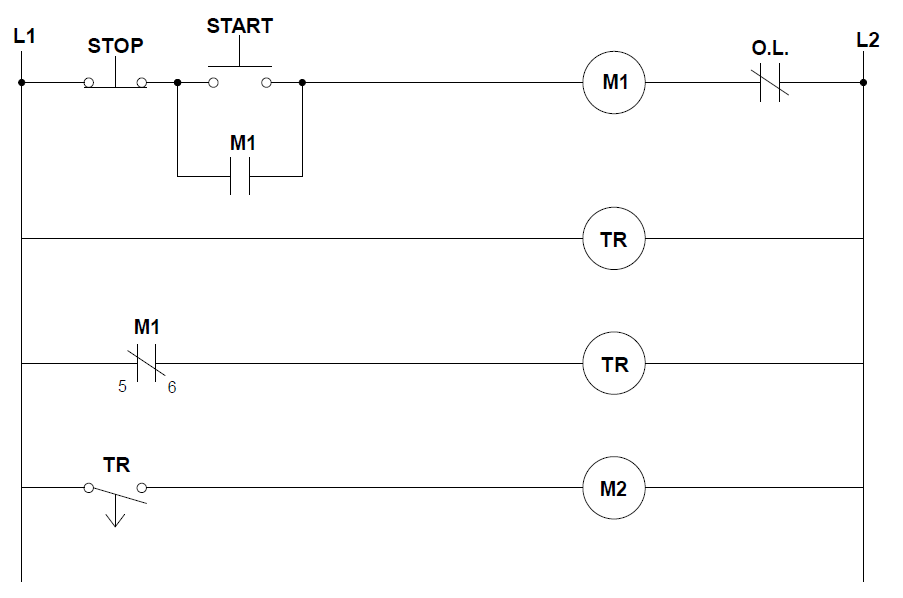 Before wiring the circuit, answer the following questions from the diagram:
What is the resistance across the M1 coil?				_____________What is the resistance across TR points 2 and 10?			_____________What is the resistance across TR points 5 and 6?				_____________When plugged in (and no buttons pushed), what will be the voltage across:Stop PB?							_____________Start PB?							_____________M1 contacts?							_____________M1 coil?							_____________M2 coil?							_____________After pushing the Start button, what will be the voltages across:Stop PB?							_____________Start PB?							_____________M1 contacts?							_____________M1 coil?							_____________M2 coil?							_____________Wire the timing START/STOP station from #1. Follow the check-off method and get your instructor’s initials once it’s working.Now that the circuit is wired, answer the following questions by taking measurements:
When plugged in (and no buttons pushed), what is the voltage across:Stop PB?							_____________Start PB?							_____________M1 contacts (rung 2)?						_____________M1 coil?							_____________M2 coil?							_____________After pushing (and releasing) the Start button, what is the voltages across:Stop PB?							_____________Start PB?							_____________M1 contacts (rung 2)?						_____________M1 coil?							_____________M2 coil?							_____________Go back and look at your estimates on the previous page. If you failed to estimate correctly, try to determine why. You should know the voltage to expect before taking ANY voltage measurements.Suppose you used a set of normally closed contacts for your Off-delay timer, rather than the normally open. How would that change the behavior? Wire your new circuit (this should only involve moving one wire) and get your instructor’s initials once it’s working. 
Locate the eight capacitors and find the capacitance of each. Also see if you can determine from the markings if the capacitor is good or bad.         Expected			    Actual		    Good/Bad
________ to  _________	______________	______________
________ to  _________	______________	______________
________ to  _________	______________	______________
________ to  _________	______________	______________
________ to  _________	______________	______________
________ to  _________	______________	______________
________ to  _________	______________	______________
________ to  _________	______________	______________Find the following information on motors A, B, and C:Test Motor D using resistance to verify the windings are not damaged.Resistance		Good/BadT1 to T4: 		_________		_________T1/T4 to T2/T5/T3/T6: 	_________		_________T2 to T5: 		_________		_________T2/T5 to T1/T4/T3/T6: 	_________		_________T3 to T6:		_________		_________T3/T6 to T1/T4/T2/T5: 	_________		_________T7 to T8: 		_________		_________T8 to T9: 		_________		_________T9 to T7: 		_________		_________T7/T8/T9 to T1-T6: 	_________		_________T1 – T9 to frame: 	_________		_________Wire a 3-phase motor for 230VAC 3-phase power using a simple Start/Stop station. Get your instructor’s initials once it’s working.Motor AMotor BMotor CLow VoltageHigh VoltageHorse PowerAmpsPhaseFrequencyRPMDuty CycleService FactorKVA CodeBearing Type (shaft)Bearing Type (opp)